PM Löpex Vinterserie 2017-18Deltävling 1, (onsdag X december)Löpex vinterserie deltävling 1 erbjuder skogsorientering/ stadsorientering/dag/natt etc. Samling: Kl 18:00 ombytta, anmälda och klara vid XXXXXXXX, X_vägen xx, ORTKlasserLånga	7,x km	(1:10000)Mellan	5,x km	(1:10000)Korta	3,x km	(1:7500)Nytt för i år är att serien också hanteras i Eventor – dvs. automatisk uppdatering av serien sker!Länk till alla tävlingar: HÄR!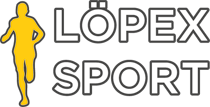 Avstånd till start: XXX meterStämpling: Sportident. 
(bricka finns att hyra för 20 kronor)Mål: Skogsmål för samtliga klasser, ca 1000m från klubbstugan, utstämpling sker vid klubbstuganOmklädning och dusch:Finns/finns ej.Kontaktperson:Nnnnnnn Nnnnnnnn